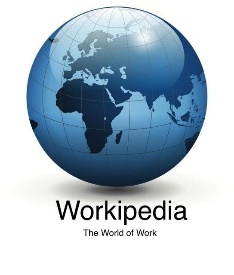 Company Name: <Insert Name>Position Title:  MachinistPosition Summary: Machinists set up and operate a variety of machine tools to cut or grind metal, plastic or other materials to make or modify parts or products with precise dimensions. Duties and Responsibilities:  Read and interpret engineering drawings, blueprints, charts and tables or study sample parts to determine machining operation to be performed, and plan best sequence of operationsCompute dimensions and tolerances and measure and lay out work piecesSet up, operate and maintain a variety of machine tools including computer numerically controlled (CNC) tools to perform precision, non-repetitive machining operations such as sawing, turning, milling, boring, planing, drilling, precision grinding and other operationsFit and assemble machined metal parts and subassemblies using hand and power toolsVerify dimensions of products for accuracy and conformance to specifications using precision measuring instrumentsMay set up and program machine tools for use by machining tool operatorsMachining and tooling inspectors perform some or all of the following duties:Verify dimensions of machined parts or tooling using micrometers, verniers, callipers, height gauges, optical comparators, co-ordinate measuring machines (CMM) or other specialized measuring instrumentsMaintain, repair and calibrate precision measuring instruments such as dial indicators, fixed gauges, height gauges and other measuring devicesReport deviations from specifications and tolerances to supervisorComplete and maintain inspection reportsComplete daily audits and equipment safety sheetsResponsible for applicable policies, procedures and work instructionsPerform other reasonable duties as assignedComplexity: 
 Keeps work area clean and well organized May assist in the training of other employees as indicatedPhysical Effort:Fast-paced environment; handling heavy loads; manual dexterity; attention to detail; hand-eye co-ordinationThe physical effort for this position involves standing, walking, pulling, bending and occasional exposure to heavy weights (insert pounds)Accountability:	Initiative:
A significant level of self-motivation, initiative and time management is needed in this role.  Working Conditions: Supervision:Education:Experience:Communication & Contacts:Within the Company –
Position routinely interacts with other members of the department, but also Managers, Supervisors and front line staff.Outside of the Company –N/AStandard Operating Procedures for Position:Training is required on the Standard Operating Procedures (SOPs) pertaining to general company requirements and to this position.ApprovalsThis section must be completed before forwarding to Human ResourcesEnsure a copy of the completed job description has been:Copy retained in your departmental manual.Copy sent to Human Resources for inclusion in the central file.Department: <Insert Department>Union: <Insert Union>Job Code: <Insert Job Code>Date Approved: Yes/No/NAYes/No/NAFinancialConfidentialityPublic RelationsEmployee RelationsCustomer RelationsSafety of OthersUse of Physical ResourcesQuality ControlGovernment RelationsRegulatory ComplianceProduction VolumeConditionAmount of ExposureDust, dirt, fumesHeat and/or coldNoiseVibrationInclement WeatherMonotonous routinesLightingRestrictive clothing requirementsHealth or safety hazards of positionDirect Supervisor (title):Director of Human ResourcesMinimum requirements:Completion of secondary school is requiredPreferred requirements:Completion of a four-year apprenticeship program or a combination of over four years of work experience in the trade and some college or industry courses in machining is usually required to be eligible for trade certification.Minimum:3-5 years’ experience in a manufacturing environmentPreferred:Supervisor/Manager's NameDate:Director/Executive Team MemberDate: